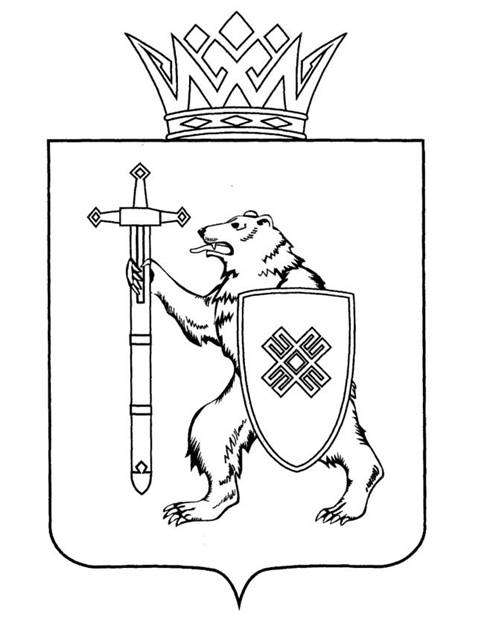 Тел. (8362) 64-14-17, 64-13-99, факс (8362) 64-14-11, E-mail: info@gsmari.ruПРОТОКОЛ № 93ЗАСЕДАНИЯ КОМИТЕТА1. О результатах рассмотрения проекта постановления Государственного Собрания Республики Марий Эл «О прогнозе социально-экономического развития Республики Марий Эл на 2023 год и на плановый период 2024 и 2025 годов».Комитет решил:1. Внести проект постановления Государственного Собрания Республики Марий Эл «О прогнозе социально-экономического развития Республики Марий Эл на 2023 год и  на  плановый период 2024 
и 2025 годов» на рассмотрение тридцать третьей бюджетной сессии Государственного Собрания Республики Марий Эл.2. Предложить Президиуму Государственного Собрания Республики Марий Эл включить вопрос «О прогнозе социально-экономического развития Республики Марий Эл на 2023 год и  на  плановый период 2024 
и 2025 годов» в повестку дня тридцать третьей бюджетной сессии Государственного Собрания Республики Марий Эл.3. Поручить председателю Комитета по бюджету Моисееву А.И. представить заключение Комитета на прогноз социально-экономического развития Республики Марий Эл на 2023 год и  на  плановый период 2024 
и 2025 годов на тридцать третьей бюджетной сессии Государственного Собрания Республики Марий Эл.2. О результатах рассмотрения проекта закона 
«О республиканском бюджете Республики Марий Эл на 2023 год 
и на плановый период 2024 и 2025 годов».Комитет решил:1. Поддержать поправки Правительства Республики Марий Эл, оформить их в виде таблицы № 1 и рекомендовать к принятию Государственным Собранием Республики Марий Эл.2. Поправку депутата Государственного Собрания Республики Марий Эл Мирбадалева А.А. не поддержать, оформить ее в виде таблицы поправок № 2 и рекомендовать Государственному Собранию Республики Марий Эл отклонить указанную поправку.3. Внести проект закона Республики Марий Эл «О республиканском бюджете Республики Марий Эл на 2023 год и на плановый период 
2024 и 2025 годов» на рассмотрение тридцать третьей бюджетной сессии Государственного Собрания Республики Марий Эл и рекомендовать его 
к принятию.4. Направить настоящее решение в Президиум Государственного Собрания Республики Марий Эл для включения в повестку 
дня тридцать третьей бюджетной сессии Государственного Собрания Республики Марий Эл вопроса «О проекте закона Республики Марий Эл 
«О республиканском бюджете Республики Марий Эл на 2023 год 
и на плановый период 2024 и 2025 годов».5. Поручить председателю Комитета Моисееву А.И. представить заключение Комитета на проект закона Республики Марий Эл 
«О республиканском бюджете Республики Марий Эл на 2023 год 
и на плановый период 2024 и 2025 годов» на тридцать третьей бюджетной сессии Государственного Собрания Республики Марий Эл.3. О результатах проведения публичных слушаний по проекту республиканского бюджета на 2023 год и плановый период 2024 
и 2025 годов.Комитет решил:	Информацию о результатах проведения публичных слушаний по проекту республиканского бюджета Республики Марий Эл на 2023 год и на плановый период 2024 и 2025 годов направить в Президиум Государственного Собрания Республики Марий Эл для рассмотрения.4. О результатах рассмотрения проекта закона «О внесении изменения в статью 7 Закона Республики Марий Эл «О регулировании отношений в области налогов и сборов в Республике Марий Эл».Комитет решил:	1. Внести проект закона Республики Марий Эл "О внесении изменения в статью 7 Закона Республики Марий Эл "О регулировании отношений в области налогов и сборов в Республике Марий Эл" на рассмотрение тридцать третьей бюджетной сессии Государственного Собрания Республики Марий Эл и рекомендовать принять его в двух чтениях в целом.2. Предложить Президиуму Государственного Собрания Республики Марий Эл включить в повестку дня тридцать третьей бюджетной сессии Государственного Собрания Республики Марий Эл вопрос "О проекте закона Республики Марий Эл "О внесении изменения в статью 7 Закона Республики Марий Эл "О регулировании отношений в области налогов и сборов 
в Республике Марий Эл".3. Поручить председателю Комитета по бюджету А.И.Моисееву представить заключение Комитета на проект закона Республики Марий Эл "О внесении изменения в статью 7 Закона Республики Марий Эл "О регулировании отношений в области налогов и сборов в Республике Марий Эл" на тридцать третьей бюджетной сессии Государственного Собрания Республики Марий Эл.5. О результатах рассмотрения проекта закона «Об установлении ставки единого сельскохозяйственного налога на территории Республики Марий Эл».Комитет решил:1. Внести проект закона Республики Марий Эл "Об установлении ставки единого сельскохозяйственного налога на территории Республики Марий Эл" на рассмотрение тридцать третьей бюджетной сессии Государственного Собрания Республики Марий Эл и рекомендовать принять его в двух чтениях в целом.2. Предложить Президиуму Государственного Собрания Республики Марий Эл включить в повестку дня тридцать третьей бюджетной сессии Государственного Собрания Республики Марий Эл вопрос "О проекте закона Республики Марий Эл "Об установлении ставки единого сельскохозяйственного налога на территории Республики Марий Эл".3. Поручить председателю Комитета по бюджету А.И.Моисееву представить заключение Комитета на проект закона Республики Марий Эл "Об установлении ставки единого сельскохозяйственного налога на территории Республики Марий Эл" на тридцать третьей бюджетной сессии Государственного Собрания Республики Марий Эл.6. О результатах рассмотрения проекта постановления Государственного Собрания Республики Марий Эл «Об отчете Центральной избирательной комиссии Республики Марий Эл 
о поступлении и расходовании средств республиканского бюджета Республики Марий Эл, выделенных на подготовку и проведение выборов Главы Республики Марий Эл». Комитет решил:1. Внести проект постановления Государственного Собрания Республики Марий Эл "Об отчете Центральной избирательной комиссии Республики Марий Эл о поступлении и расходовании средств республиканского бюджета Республики Марий Эл, выделенных 
на подготовку и проведение выборов Главы Республики Марий Эл" 
на рассмотрение тридцать третьей бюджетной сессии Государственного Собрания Республики Марий Эл и рекомендовать его к принятию. 2. Направить настоящее решение в Президиум Государственного Собрания Республики Марий Эл для включения в повестку дня тридцать третьей бюджетной сессии Государственного Собрания Республики Марий Эл вопроса "О проекте постановления Государственного Собрания Республики Марий Эл "Об отчете Центральной избирательной комиссии Республики Марий Эл о поступлении и расходовании средств республиканского бюджета Республики Марий Эл, выделенных 
на подготовку и проведение выборов Главы Республики Марий Эл".3. Поручить председателю Комитета по бюджету Моисееву А.И. представить заключение Комитета на проект постановления Государственного Собрания Республики Марий "Об отчете Центральной избирательной комиссии Республики Марий Эл о поступлении 
и расходовании средств республиканского бюджета Республики Марий Эл, выделенных на подготовку и проведение выборов Главы Республики 
Марий Эл" на тридцать третьей бюджетной сессии Государственного Собрания Республики Марий Эл.7. О результатах рассмотрения проекта постановления Государственного Собрания Республики Марий Эл «Об отчете Центральной избирательной комиссии Республики Марий Эл 
о расходовании средств республиканского бюджета Республики 
Марий Эл, выделенных на подготовку и проведение дополнительных выборов депутата Государственного Собрания Республики Марий Эл седьмого созыва».Комитет решил:1. Внести проект постановления Государственного Собрания Республики Марий Эл "Об отчете Центральной избирательной комиссии Республики Марий Эл о расходовании средств республиканского бюджета Республики Марий Эл, выделенных на подготовку и проведение дополнительных выборов депутата Государственного Собрания Республики Марий Эл седьмого созыва" на рассмотрение тридцать третьей бюджетной сессии Государственного Собрания Республики Марий Эл и рекомендовать его к принятию. 2. Направить настоящее решение в Президиум Государственного Собрания Республики Марий Эл для включения в повестку дня тридцать третьей бюджетной сессии Государственного Собрания Республики Марий Эл вопроса "О проекте постановления Государственного Собрания Республики Марий Эл "Об отчете Центральной избирательной комиссии Республики Марий Эл о расходовании средств республиканского бюджета Республики Марий Эл, выделенных на подготовку и проведение дополнительных выборов депутата Государственного Собрания Республики Марий Эл седьмого созыва".3. Поручить председателю Комитета по бюджету Моисееву А.И. представить заключение Комитета на проект постановления Государственного Собрания Республики Марий "Об отчете Центральной избирательной комиссии Республики Марий Эл о расходовании средств республиканского бюджета Республики Марий Эл, выделенных 
на подготовку и проведение дополнительных выборов депутата Государственного Собрания Республики Марий Эл седьмого созыва" 
на тридцать третьей бюджетной сессии Государственного Собрания Республики Марий Эл.8. О результатах рассмотрения проекта постановления Государственного Собрания Республики Марий Эл «Об отчете Центральной избирательной комиссии Республики Марий Эл 
о расходовании средств республиканского бюджета Республики 
Марий Эл, выделенных на подготовку и проведение выборов депутатов Собрания депутатов городского поселения Килемары Килемарского муниципального района Республики Марий Эл первого созыва».Комитет решил:1. Внести проект постановления Государственного Собрания Республики Марий Эл "Об отчете Центральной избирательной комиссии Республики Марий Эл о расходовании средств республиканского бюджета Республики Марий Эл, выделенных на подготовку и проведение выборов депутатов Собрания депутатов городского поселения Килемары Килемарского муниципального района Республики Марий Эл первого созыва" на рассмотрение тридцать третьей бюджетной сессии Государственного Собрания Республики Марий Эл и рекомендовать его к принятию. 2. Направить настоящее решение в Президиум Государственного Собрания Республики Марий Эл для включения в повестку дня тридцать третьей бюджетной сессии Государственного Собрания Республики Марий Эл вопроса "О проекте постановления Государственного Собрания Республики Марий Эл "Об отчете Центральной избирательной комиссии Республики Марий Эл о расходовании средств республиканского бюджета Республики Марий Эл, выделенных на подготовку и проведение выборов депутатов Собрания депутатов городского поселения Килемары Килемарского муниципального района Республики Марий Эл первого созыва".3. Поручить председателю Комитета по бюджету Моисееву А.И. представить заключение Комитета на проект постановления Государственного Собрания Республики Марий "Об отчете Центральной избирательной комиссии Республики Марий Эл о расходовании средств республиканского бюджета Республики Марий Эл, выделенных 
на подготовку и проведение выборов депутатов Собрания депутатов городского поселения Килемары Килемарского муниципального района Республики Марий Эл первого созыва" на тридцать третьей бюджетной сессии Государственного Собрания Республики Марий Эл.9. О результатах рассмотрения проекта постановления Государственного Собрания Республики Марий Эл «О Председателе Государственной счетной палаты Республики Марий Эл».Комитет решил:1. Внести проект постановления Государственного Собрания Республики Марий Эл "О Председателе Государственной счетной палаты Республики Марий Эл" на рассмотрение тридцать третьей бюджетной сессии Государственного Собрания Республики Марий Эл.2. Направить настоящее решение в Президиум Государственного Собрания Республики Марий Эл для включения в повестку дня тридцать третьей бюджетной сессии Государственного Собрания Республики Марий Эл вопроса "О проекте постановления Государственного Собрания Республики Марий Эл "О Председателе Государственной счетной палаты Республики Марий Эл".3. Поручить председателю Комитета по бюджету А.И.Моисееву представить заключение Комитета на проект постановления Государственного Собрания Республики Марий Эл "О Председателе Государственной счетной палаты Республики Марий Эл" на тридцать третьей бюджетной сессии Государственного Собрания Республики Марий Эл.10. О результатах рассмотрения проекта постановления Государственного Собрания Республики Марий Эл «О досрочном освобождении от должности заместителя Председателя Государственной счетной палаты Республики Марий Эл».Комитет решил:1. Внести проект постановления Государственного Собрания Республики Марий Эл "О досрочном освобождении от должности заместителя Председателя Государственной счетной палаты Республики Марий Эл" на рассмотрение тридцать третьей бюджетной сессии Государственного Собрания Республики Марий Эл.2. Направить настоящее решение в Президиум Государственного Собрания Республики Марий Эл для включения в повестку дня тридцать третьей бюджетной сессии Государственного Собрания Республики Марий Эл вопроса "О проекте постановления Государственного Собрания Республики Марий Эл "О досрочном освобождении от должности заместителя Председателя Государственной счетной палаты Республики Марий Эл".3. Поручить председателю Комитета по бюджету А.И.Моисееву представить заключение Комитета на проект постановления Государственного Собрания Республики Марий Эл "О досрочном освобождении от должности заместителя Председателя Государственной счетной палаты Республики Марий Эл" на тридцать третьей бюджетной сессии Государственного Собрания Республики Марий Эл.11. О предложениях комитетов Государственного Собрания Республики Марий Эл к плану деятельности Государственной счетной палаты Республики Марий Эл на 2023 год.Комитет решил:Предложить Государственной счетной палате Республики Марий Эл включить в план деятельности на 2023 год следующие контрольные мероприятия:- проверка результативности использования средств республиканского бюджета Республики Марий Эл, направленных на реализацию 
подпрограммы 1 "Развитие профессионального искусства", подпрограммы 2 "Развитие народного художественного творчества и культурно-досуговой деятельности" и подпрограммы 9 "Инвестиции и капитальные вложения 
в сферу культуры" государственной программы Республики Марий Эл "Культура Марий Эл на 2013 - 2025 годы";- проверка результативности использования средств республиканского бюджета Республики Марий Эл, направленных на реализацию основного мероприятия "Региональный проект "Создание единого цифрового контура 
в здравоохранении на основе единой государственной информационной системы здравоохранения (ЕГИСЗ)" подпрограммы "Развитие информатизации в здравоохранении" государственной программы Республики Марий Эл "Развитие здравоохранения" на 2013 - 2025 годы", 
за 2021 и 2022 годы;- проверка результативности реализации мероприятий 
по профессиональному обучению, повышению квалификации, дополнительному профессиональному образованию отдельных категорий граждан в рамках государственной программы Республики Марий Эл "Содействие занятости населения на 2013 - 2025 годы", за 2021 и 2022 годы.12. О предложениях Комитета Государственного Собрания Республики Марий Эл по бюджету к программе законопроектной работы Государственного Собрания Республики Марий Эл на 2023 год.По обсуждаемому вопросу предложения со стороны членов Комитета не поступили.13. О предложениях к плану работы Комитета Государственного Собрания Республики Марий Эл по бюджету на 2023 год.Комитет решил:Включить в план деятельности Комитета по бюджету на 2023 год следующие вопросы:- об обращении Государственного Собрания Республики Марий Эл 
к руководителю Федеральной антимонопольной службы по вопросу снижения тарифов на электроэнергию для потребителей, не относящихся 
к населению;- о ходе реализации регионального проекта "Комплексная система обращения с твердыми коммунальными отходами" национального проекта "Экология";- об организации регулярных перевозок пассажиров и багажа автомобильным транспортом и городским наземным электрическим транспортом на территории Республики Марий Эл (в части организации регулярных перевозок пассажиров по социально-значимым маршрутам).14. О проекте федерального закона № 214237-8 «О внесении изменений в статью 12 Федерального закона «Об общих принципах организации и деятельности контрольно-счетных органов субъектов Российской Федерации и муниципальных образований» и статью 14 Федерального закона «О Счетной палате Российской Федерации» (в части поручений Счетной палаты Российской Федерации) – внесен 
депутатами Государственной Думы Марковым Е.В., Леоновым С.Д., 
Станкевичем Ю.А.15. О проекте федерального закона № 223105-8 «О внесении изменений в статью 2171 части второй Налогового кодекса Российской Федерации» (в части освобождения от налогообложения доходов физических лиц от продажи объектов недвижимого имущества) - внесен 
депутатами Государственной Думы Л.Э.Слуцким, С.Д.Леоновым, Я.Е.Ниловым и др., сенатором Российской Федерации И.Н.Абрамовым.16. О проекте федерального закона № 227777-8 «О внесении изменений в статью 220 части 2 Налогового кодекса Российской Федерации» (в части увеличения имущественного налогового вычета, предусмотренного в связи с расходами граждан на новое строительство либо приобретение жилья) - внесен депутатами Государственной Думы Л.Э.Слуцким, С.Д.Леоновым, Я.Е.Ниловым и др.17. О проекте федерального закона № 227067-8 «О внесении изменений в статью 241 части первой и статью 2782 части второй Налогового кодекса Российской Федерации» (в части уточнения порядка налогообложения участников договора инвестиционного товарищества) – внесен Правительством Российской Федерации.18. Об обращении Законодательного Собрания Республики Карелия 
к Заместителю Председателя Правительства Российской Федерации Голиковой Т.А. и Министру финансов Российской Федерации 
Силуанову А.Г. по вопросу возможности установления единовременной денежной выплаты гражданам Российской Федерации, призванным 
на военную службу по мобилизации в Вооруженные Силы Российской Федерации, из федерального бюджета.По 14 - 18 вопросам об информации о проектах федеральных законов, законодательных инициативах и обращениях законодательных (представительных) органов государственной власти субъектов Российской Федерации, поступивших на рассмотрение Комитета, Комитет решил:Информацию принять к сведению.19. Разное.Замечания и предложения по работе Комитета со стороны членов Комитета не поступили.МАРИЙ ЭЛ РЕСПУБЛИКЫН КУГЫЖАНЫШ ПОГЫНЖОГОСУДАРСТВЕННОЕ СОБРАНИЕ РЕСПУБЛИКИ МАРИЙ ЭЛБЮДЖЕТ КОМИТЕТКОМИТЕТ ПО БЮДЖЕТУЛенин проспект, 29-ше,Йошкар-Ола, 424001Ленинский проспект, 29,г. Йошкар-Ола, 42400129 ноября 2022 года10:00Зал заседаний Государственного Собрания Республики Марий Эл